Time In A Bottle (Easy)Jim Croce 1972or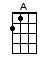 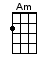 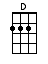 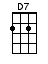 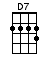 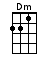 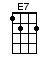 INTRO:  / 1 2 3 / 1 2 3 /If [Am] I could save [Am] time in a [Am] bottle [D7]The [Dm] first thing that [Dm] I'd like to [E7] do [E7]If [Am] I could save time in a bottle [D7]The [Dm] first thing that I'd like to [E7] do [E7]Is to [Am] save every day till e-[Dm]ternity passes a-[Am]wayJust to [Dm] spend them with [E7] you [E7]If [Am] I could make days last forever [D7]If [Dm] words could make wishes come [E7] true [E7]I'd [Am] save every day like a [Dm] treasure and thenA-[Am]gain, I would [Dm] spend them with [E7] you [E7]But there [A] never seems to be enough timeTo [A] do the things you want to doOnce you [D] find them [D] / [D] / [E7]I've [A] looked around enough to knowThat [A] you're the one I want to go through [D] time with [D] / [D] / [E7]If [Am] I could save [Am] time in a [Am] bottle [D7]The [Dm] first thing that [Dm] I'd like to [E7] do [E7]If [Am] I had a box just for wishes [D7]And [Dm] dreams that had never come [E7] true [E7]The [Am] box would be empty ex-[Dm]cept for the memoryOf [Am] how, they were [Dm] answered by [E7] you [E7]But there [A] never seems to be enough timeTo [A] do the things you want to do once you [D] find them [D] / [D] / [E7]I've [A] looked around enough to knowThat [A] you're the one I want to go through [D] time with [D] / [D] / [E7]If [Am] I could save [Am] time in a [Am] bottle [D7]The [Dm] first thing that [Dm] I'd like to [Am] dowww.bytownukulele.ca